"Haldjatants"Täida ristsõna. Vastustesse ära jäta tühikuid!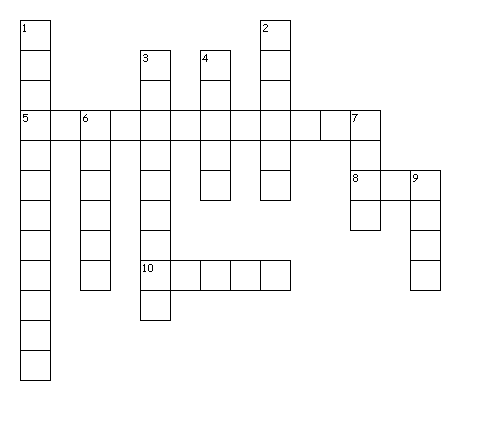 Paremale:5. Raamatu autor8. Kes oli see isik peategelase parimale sõbrannale, kes peategelasele politseijaoskonda järgi tuli?10. Mida üritas varastada peategelane?Alla:1. Mitmendasse klassi läks raamatu alguses peategelane?2. Peategelase väikese õe nimi3. Raamatu peategelase eesnimi4. Mille sai peategelane saamatu lõpus oma isalt6. Peategelase parim sõbranna7. Peategelase poiss-sõbra nimi9. Peategelase hea sõber ja naaber